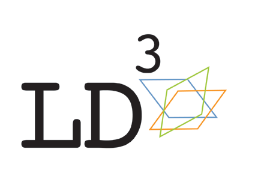 Vacature klusinstructeur in project sociale economie LD3 vzwLD3 vzw is een collectief van drie lokale dienstencentra in het Brusselse en een sociale onderneming, en heeft als opdracht het bouwen van participatieve wijken opdat iedereen succesvol ouder wordt.In dit licht start Lokaal Dienstencentrum Miro, gelegen in de Wielswijk in Vorst, een klusdienst met de gezegende naam Ou(t)ils. LD3 vzw werd in 2017 erkend als PIOW (Plaatselijk Initiatief voor de Ontwikkeling van de Werkgelegenheid) met een project in infrastructuurbeheer, waarbinnen op heden vier doelgroepmedewerkers (artikel 60) aan de slag zijn. De klusdienst Ou(t)ils is, onder impuls van het wijkcontract ‘Wiels aan de Zenne’, een verdere uitbreiding van onze activiteiten als sociale onderneming.FunctieVoor deze vacature is LD3 vzw op zoek naar een klusinstructeur voor de klusdienst Ou(t)ils, die hoofdzakelijk volgende taken op zich zal nemen:Uitvoering reparaties allerhande, bij de beoogde doelgroep in de thuissituatie of bij verenigingen, scholen, etc. hoofdzakelijk in VorstUitvoering woningaanpassingen voor ouderenOverbrengen van vaardigheden en competenties aan medewerkers in een leertraject: tijdens de realisatie van deze verschillende interventies brengt u technische competenties en werkattitude bij aan medewerkers in een inschakelingstraject, zodat zij hun positie op de arbeidsmarkt kunnen versterken na hun traject bij LD³ vzw.Vereiste kerncompetenties1/FlexibiliteitVlot schakelen tussen taken, urgenties kunnen opvangen MaatwerkPolyvalent2/ OpenheidAfstand kunnen nemen van eigen denkkadersKleine verwezenlijkingen appreciërenBenaderbaar, aanspreekpunt voor de doelgroepmedewerker: Heeft een grondige technische kennis die hij of zij erg graag wil delen en doorgevenLuisterbereid3/ KlantgerichtheidRespect, gelijke behandeling van iedereenVertrouwensband opbouwen in professioneel kaderInspelen op wensen en behoeften van de klanten en doelgroepmedewerkersZoekt actief naar de meest creatieve wijze om zijn/haar kennis te delen4/ EigenaarschapVoor de doelgroepEmpowerend werken , stimuleren van het benutten van de eigen kennis en kracht, de zelfredzaamheid bevorderenVoor jezelfBeslissingen maken en fouten onderkennenVerantwoordelijkheidBetrokken zijnOmgaan met spanningsveld met andere collega’s: leerproces vs. rendement, doel voor ogen blijven houden Informatiedoorstroom garanderen5/ IntegriteitVoorbeeldfunctieGelijke behandeling van alle klanten en doelgroepmedewerkersKan iemands vaardigheden na observatie goed inschattenDiscretie garanderenFunctiespecifieke en vaktechnische competenties1/ Solide vakkennis inzake elektriciteit, loodgieterij en sanitair, aanpassingen, kleine herstellingen en afwerkingen; kennis van veiligheidsvoorschriften2/ Kan een situatie analyseren en de nodige interventies bedenken om deze te verhelpen (keuze materiaal, interventie binnen redelijk tijdsbestek, offerte, etc.)3/ OrganisatorischIs netjes en voorzichtigKan organiseren en heeft verantwoordelijkheidszin4/ Kan lichte administratieve taken vervullen die verband houden met de interventies5/ Heeft een rijbewijs B6/Beschikt over leiderschap en kan motiverenU geeft feedback aan de medewerker in opleiding en houdt zijn/haar evolutie bij, zowel op vlak van werkattitude als op vlak van technische vaardigheden. U rapporteert deze evaluatie aan de trajectcoach.7/ Je bent goed tweetalig. Plaats in de organisatieJe gaat aan de slag in een organisatie met in totaal een 20-tal medewerkers. Je werkt nauw samen met de centrumverantwoordelijke in Miro, de trajectcoach Ou(t)ils, en de directeur.Werkplaats: De Merodestraat 449 1190 BrusselArbeidsvoorwaarden en troevenLD3 vzw biedt u een 80% functie (30,4u) met een contract van onbepaalde duur en een salaris conform paritair comité 329.01, met terugbetaling van openbaar vervoer of fietsvergoeding, werk-GSM of tussenkomst in abonnement. De locatie is vlot bereikbaar met openbaar vervoer. Je gaat aan de slag in een fijne werkomgeving met een team van gedreven collega’s.SelectieprocedureIndien u interesse heeft bezorg dan uiterlijk tegen 15/12/2019 om 12u je CV en motivatiebrief aan Karen DE CLERCQ met de vermelding ‘sollicitatie klusinstructeur’. De sollicitatiegesprekken vinden plaats op maandag 19/12/2019. Je wordt ten laatste op 16/12 gecontacteerd en desgevallend uitgenodigd. Indien u meer info wenst, check even onze website (www.ld3.be) of voor concrete vragen: Karen De Clercq via karen@ld3.be. Aarzel zeker ook niet om het LDC eens binnen te lopen om er de sfeer op te snuiven.Indiensttreding bij voorkeur begin januari 2020. 